Los campos con asterisco son obligatorios / Os campos com um asterisco são obrigatórios.Reenviar el formulario una vez cumplimentado  / Reenvie o formulário assim que tiver sido preenchido INSCRIPCIÓN PENTECOSTÉS MTA 2021   REGISTRO DO PENTECOSTES MTA 2021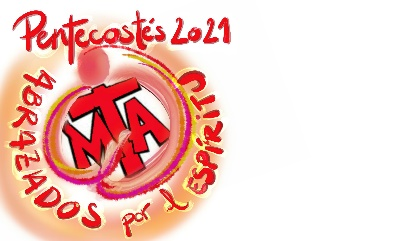 mta.pentecostes.2021@gmail.comINSCRIPCIÓN PENTECOSTÉS MTA 2021   REGISTRO DO PENTECOSTES MTA 2021mta.pentecostes.2021@gmail.comNombre                 *NomeApellidos               *SobrenonesEdad                       *EraLugar de                *      ProcedenciaLugar de procedenciaE-mail                     *